2020年中華民國解剖學學會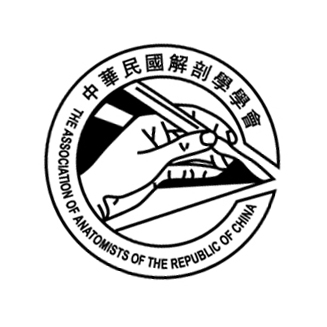 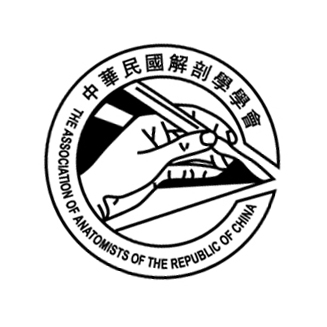 碩博士研究生學生會員 學術論文口頭報告競賽論文格式論文請精簡，全部內容(含封面、圖、表及參考文獻)最多八頁。論文內容包括下列項目：第一頁 (封面)：作者、單位、題目、指導教授。第二頁至八頁(至多)：摘要、前言、方法、結果、討論、參考文獻。中、英文不拘，但需一致；即採英文格式者，全部英文；採中文格式者，全部中文。各節之間不分頁。英文 Times New Roman (12號字)，中文標楷體 (12號字)。上、下、左、右各距邊緣 2.5 cm，頁碼編於右下角。引用文獻的寫法請依據「台灣醫學會雜誌」之格式。以PDF檔案格式存檔，檔名為”2020-解剖學會-名字-學術論文口頭競賽-組別”，例: 2020-解剖學會-張天然-學術論文口頭競賽-碩士組)。